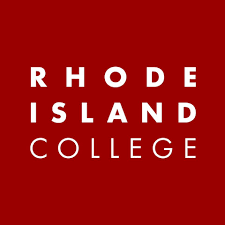 graduate COMMITTEE 
curriculum PROPOSAL FORMA. Cover page	 (rover over text for more instructions- please delete red instructions)C. Program ProposalsD. SignaturesYou must obtain all signatures before the executive committee can consider your proposal.  Signatures should be obtained electronically: a script font and acknowledgment by email suffices.  Changes that directly impact more than one department or program must include the signatures of all relevant department chairs, program directors, and deans. This applies to creating or modifying programs which include courses from a different departmentSend electronic files of the proposal, accompanying catalog copy, and the completed signature page to graduatecommittee@ric.edu.  D.1. Approvals:   Required from department chairs, program directors, and deans from the academic unit originating the proposal.  D.2. Acknowledgements: Required from all departments (and corresponding dean) impacted by the proposal. Signature does not indicate approval.  Concerns should be brought to the attention of the graduate committee chair for discussion.A.1. Course or programSchool Nurse Teacher Certificate of Graduate StudiesSchool Nurse Teacher Certificate of Graduate StudiesSchool Nurse Teacher Certificate of Graduate StudiesSchool Nurse Teacher Certificate of Graduate StudiesSchool Nurse Teacher Certificate of Graduate StudiesAcademic UnitFeinstein School of Education  and Human DevelopmentFeinstein School of Education  and Human DevelopmentFeinstein School of Education  and Human DevelopmentFeinstein School of Education  and Human DevelopmentFeinstein School of Education  and Human DevelopmentA.2. Proposal typeProgram:  creation Program:  creation Program:  creation Program:  creation Program:  creation A.3. OriginatorHealth and Physical EducationHealth and Physical EducationHome departmentHome departmentA.4. RationaleAdditional Information for new programsSchool nursing is a specialty with unique requirements for certification.  Rhode Island continues to be a progressive leader in this field by employing certified School Nurse Teachers (SNT). These professionals have achieved clinical, teaching and learning competencies. School nurses are leaders who provide evidence-based health care, health education and health promotion for the entire school community, drive policy change, connect families to community resources and advocate for healthy school environments. Rhode Island College offers a Credential Review Pathway for nurses interested in completing the requirements for the Rhode Island All Grades School Nurse Teacher Certificate (Pk-12).  The focused course sequence prepares school nurse teachers for the unique and specialized school and class environments. This CGS is the only Rhode Island Department of Education approved SNT pathway in the state. Students who complete these 8 courses are eligible to apply for certification as an All Grades School Nurse Teacher, Grades PK-12 (11508)This proposal creates a 24 credit CGS that mirrors the Credential Review requirements that are currently in place for approximately 20 candidates per year.  This CGS would create a terminal certificate option for these candidates.  The CGS can transfer in entirety to the Masters in Health Education for those who are seeking a masters degree.School nursing is a specialty with unique requirements for certification.  Rhode Island continues to be a progressive leader in this field by employing certified School Nurse Teachers (SNT). These professionals have achieved clinical, teaching and learning competencies. School nurses are leaders who provide evidence-based health care, health education and health promotion for the entire school community, drive policy change, connect families to community resources and advocate for healthy school environments. Rhode Island College offers a Credential Review Pathway for nurses interested in completing the requirements for the Rhode Island All Grades School Nurse Teacher Certificate (Pk-12).  The focused course sequence prepares school nurse teachers for the unique and specialized school and class environments. This CGS is the only Rhode Island Department of Education approved SNT pathway in the state. Students who complete these 8 courses are eligible to apply for certification as an All Grades School Nurse Teacher, Grades PK-12 (11508)This proposal creates a 24 credit CGS that mirrors the Credential Review requirements that are currently in place for approximately 20 candidates per year.  This CGS would create a terminal certificate option for these candidates.  The CGS can transfer in entirety to the Masters in Health Education for those who are seeking a masters degree.School nursing is a specialty with unique requirements for certification.  Rhode Island continues to be a progressive leader in this field by employing certified School Nurse Teachers (SNT). These professionals have achieved clinical, teaching and learning competencies. School nurses are leaders who provide evidence-based health care, health education and health promotion for the entire school community, drive policy change, connect families to community resources and advocate for healthy school environments. Rhode Island College offers a Credential Review Pathway for nurses interested in completing the requirements for the Rhode Island All Grades School Nurse Teacher Certificate (Pk-12).  The focused course sequence prepares school nurse teachers for the unique and specialized school and class environments. This CGS is the only Rhode Island Department of Education approved SNT pathway in the state. Students who complete these 8 courses are eligible to apply for certification as an All Grades School Nurse Teacher, Grades PK-12 (11508)This proposal creates a 24 credit CGS that mirrors the Credential Review requirements that are currently in place for approximately 20 candidates per year.  This CGS would create a terminal certificate option for these candidates.  The CGS can transfer in entirety to the Masters in Health Education for those who are seeking a masters degree.School nursing is a specialty with unique requirements for certification.  Rhode Island continues to be a progressive leader in this field by employing certified School Nurse Teachers (SNT). These professionals have achieved clinical, teaching and learning competencies. School nurses are leaders who provide evidence-based health care, health education and health promotion for the entire school community, drive policy change, connect families to community resources and advocate for healthy school environments. Rhode Island College offers a Credential Review Pathway for nurses interested in completing the requirements for the Rhode Island All Grades School Nurse Teacher Certificate (Pk-12).  The focused course sequence prepares school nurse teachers for the unique and specialized school and class environments. This CGS is the only Rhode Island Department of Education approved SNT pathway in the state. Students who complete these 8 courses are eligible to apply for certification as an All Grades School Nurse Teacher, Grades PK-12 (11508)This proposal creates a 24 credit CGS that mirrors the Credential Review requirements that are currently in place for approximately 20 candidates per year.  This CGS would create a terminal certificate option for these candidates.  The CGS can transfer in entirety to the Masters in Health Education for those who are seeking a masters degree.School nursing is a specialty with unique requirements for certification.  Rhode Island continues to be a progressive leader in this field by employing certified School Nurse Teachers (SNT). These professionals have achieved clinical, teaching and learning competencies. School nurses are leaders who provide evidence-based health care, health education and health promotion for the entire school community, drive policy change, connect families to community resources and advocate for healthy school environments. Rhode Island College offers a Credential Review Pathway for nurses interested in completing the requirements for the Rhode Island All Grades School Nurse Teacher Certificate (Pk-12).  The focused course sequence prepares school nurse teachers for the unique and specialized school and class environments. This CGS is the only Rhode Island Department of Education approved SNT pathway in the state. Students who complete these 8 courses are eligible to apply for certification as an All Grades School Nurse Teacher, Grades PK-12 (11508)This proposal creates a 24 credit CGS that mirrors the Credential Review requirements that are currently in place for approximately 20 candidates per year.  This CGS would create a terminal certificate option for these candidates.  The CGS can transfer in entirety to the Masters in Health Education for those who are seeking a masters degree.School nursing is a specialty with unique requirements for certification.  Rhode Island continues to be a progressive leader in this field by employing certified School Nurse Teachers (SNT). These professionals have achieved clinical, teaching and learning competencies. School nurses are leaders who provide evidence-based health care, health education and health promotion for the entire school community, drive policy change, connect families to community resources and advocate for healthy school environments. Rhode Island College offers a Credential Review Pathway for nurses interested in completing the requirements for the Rhode Island All Grades School Nurse Teacher Certificate (Pk-12).  The focused course sequence prepares school nurse teachers for the unique and specialized school and class environments. This CGS is the only Rhode Island Department of Education approved SNT pathway in the state. Students who complete these 8 courses are eligible to apply for certification as an All Grades School Nurse Teacher, Grades PK-12 (11508)This proposal creates a 24 credit CGS that mirrors the Credential Review requirements that are currently in place for approximately 20 candidates per year.  This CGS would create a terminal certificate option for these candidates.  The CGS can transfer in entirety to the Masters in Health Education for those who are seeking a masters degree.A.5. Student impactStudents receive certification acknowledging their completion. Consistent with RIC Graduate Policy, the CGS can seamlessly transfer into the MED in Health Education if students choose to continue.  Students receive certification acknowledging their completion. Consistent with RIC Graduate Policy, the CGS can seamlessly transfer into the MED in Health Education if students choose to continue.  Students receive certification acknowledging their completion. Consistent with RIC Graduate Policy, the CGS can seamlessly transfer into the MED in Health Education if students choose to continue.  Students receive certification acknowledging their completion. Consistent with RIC Graduate Policy, the CGS can seamlessly transfer into the MED in Health Education if students choose to continue.  Students receive certification acknowledging their completion. Consistent with RIC Graduate Policy, the CGS can seamlessly transfer into the MED in Health Education if students choose to continue.  Students receive certification acknowledging their completion. Consistent with RIC Graduate Policy, the CGS can seamlessly transfer into the MED in Health Education if students choose to continue.  A.6. Impact on other programsReduces strain on Credential Review as candidates will apply directly to the CGS.  Reduces strain on Credential Review as candidates will apply directly to the CGS.  Reduces strain on Credential Review as candidates will apply directly to the CGS.  Reduces strain on Credential Review as candidates will apply directly to the CGS.  Reduces strain on Credential Review as candidates will apply directly to the CGS.  Reduces strain on Credential Review as candidates will apply directly to the CGS.  A.7. Resource impactFaculty PT & FT: No change in faculty resources as the courses are already running through CRP.No change in faculty resources as the courses are already running through CRP.No change in faculty resources as the courses are already running through CRP.No change in faculty resources as the courses are already running through CRP.No change in faculty resources as the courses are already running through CRP.A.7. Resource impactLibrary:none none none none none A.7. Resource impactTechnologynonenonenonenonenoneA.7. Resource impactFacilities:nonenonenonenonenoneA.8. Semester effectiveFall 2024A.9. Rationale if sooner than next FallA.9. Rationale if sooner than next FallN/AN/AN/AA.10 Changes to the websiteUpdate to CGS offerings in FSEHD Update to CGS offerings in FSEHD Update to CGS offerings in FSEHD Update to CGS offerings in FSEHD Update to CGS offerings in FSEHD Update to CGS offerings in FSEHD A.10. INSTRUCTIONS FOR CATALOG COPY:  This single file copy must include all relevant pages from the college catalog, and show how the catalog will be revised.  (1) Go to the “Forms and Information” on the graduate committee’s website https://www.ric.edu/department-directory/graduate-curriculum-committee/forms-and-informationScroll down until you see the Word files for the current catalog. (2) Download ALL catalog sections relevant for this proposal, including course descriptions and/or other affected programs.  (3) Place ALL relevant catalog copy into a single file. Put page breaks between sections and delete any catalog pages not relevant for this proposal.(4) Using the track changes function, revise the catalog pages to demonstrate what the information should look like in next year’s catalog.  (5) Check the revised catalog pages against the proposal, making sure that program totals are correct when adding or deleting course credits.Old (for revisions only)New/revisedC.1. EnrollmentsApproximately 20/year C.2. Admission requirementsA Bachelor's degree from an accredited institution.A record of past and ongoing academic excellence (ex., a minimum GPA of 3.0).A current Rhode Island R.N. license.Three years of documented experience as a full-time R.N. (or an individually accepted equivalent).C.3. Retention requirements3.0 each semester consistent with RIC Graduate policyC.4. Course requirements for each program optionHPE 500: Introduction to Health Education and Health Promotion HPE 503: Health Education Pedagogy HPE 504: Application of Health Content HPE 531: Methods and Procedures for School Nurse TeachersCEP 532: Theories and Methods of CounselingCEP 552: Psychological Perspectives on Learning and TeachingSPED 531: Universal Design for Educating All StudentsFNED 502: Social Issues in Education (recommended) or FNED 546: Foundations of EducationC.5. Credit count for each program option24C.6. Requirement for thesis, project, or comprehensive exam N/AC.7. Program AccreditationGoal is to obtain RIDE approval for certification by 2025C.8  Program goalsNeeded for all new programs1. Candidates complete the requirements for the Rhode Island All Grades School Nurse Teacher Certificate (Pk-12),2. Candidates learn how to translate their nursing work to the unique and specialized school and class environments.2. Candidates graduate prepared to be leaders who provide evidence-based health care, health education and health promotion for the entire school community, drive policy change, connect families to community resources and advocate for healthy school environments. C.9. Other changes if anyNAC.10 CIP number13.9999  Education OtherNamePosition/affiliationSignatureDateCarol CummingsProgram Director of SNTSusan ClarkChair of HPECarol CummingsDean of FSEHDNamePosition/affiliationSignatureDateMonica Darcy/Kalina BrabeckChair of CEPPaul LaCavaChair of Special EducationCharlie McLaughlinChair of Educational Studies